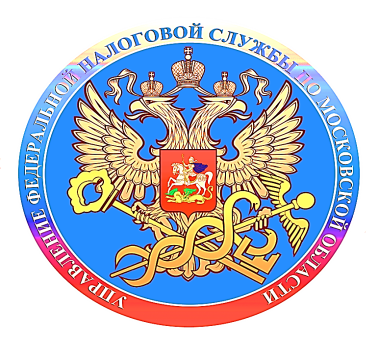 Отвечаем на популярные вопросы по ЕНС:как заполнить Заявление о распоряжении путем зачетаПереплату по налогам и взносам, учтенную на ЕНС и сформировавшую положительное сальдо счета, можно зачесть в счет исполнения:- предстоящей обязанности по уплате конкретного налога (сбора, взноса);- решений налоговых органов.Заявление о распоряжении путем зачета представляется в налоговый орган по месту учета по установленному формату в электронном виде с усиленной квалифицированной электронной подписью по телекоммуникационным каналам связи или через личный кабинет налогоплательщика (п. 4 ст. 78 НК РФ).В случае отсутствия положительного сальдо на едином налоговом счете для исполнения заявления о распоряжении путем зачета налогоплательщику, плательщику сбора, плательщику страховых взносов и (или) налоговому агенту направляется сообщение об отказе в исполнении заявления о распоряжении путем зачета.При недостаточности положительного сальдо на едином налоговом счете для исполнения заявления о распоряжении путем зачета в полном объеме зачет осуществляется частично.Налогоплательщик вправе подать заявление об отмене (полностью или частично) зачета, осуществленного налоговым органом в счет исполнения предстоящей обязанности по уплате конкретного налога в соответствии с абз. 2 п. 4 ст. 78 НК РФ. В этом случае отмена зачета производится последовательно начиная с сумм, зачтенных в счет уплаты конкретного налога с наиболее ранним сроком уплаты (п. 6 ст. 78 НК РФ).Возможности зачета положительного сальдо ЕНС за другое лицо ограничилиВ соответствии  ст. 10 Федерального закона от 31.07.2023 № 389 -ФЗ временно приостановлена возможность зачета положительного сальдо ЕНС в счет исполнения обязанностей другого лица по уплате налогов, сборов, страховых взносов, пеней, штрафов и (или) процентов.Это ограничение будет действовать по 31.12.2023 включительно.НДФЛ автоматически списывается с ЕНСВ соответствии с Федеральным законом от 29.05.2023 № 196-ФЗ, новая редакция пункта 7 статьи 78 НК РФ предусматривает процедуру автоматического зачета НДФЛ, который налоговый агент удержал из доходов налогоплательщиков до наступления срока его перечисления.При этом должны соблюдаться два условия:сумма НДФЛ указывается в уведомлении об исчисленных суммах налогов (форма по КНД 1110355);наличие положительного сальдо ЕНС у налогового агента.Представлять заявление для зачета не требуется. Срок зачета - не позднее дня, следующего за днем, когда налоговая служба получила уведомление в счет исполнения предстоящей обязанности налогового агента по перечислению НДФЛ.Таким образом, НДФЛ будет автоматически списываться с ЕНС сразу после представления уведомления об исчисленных суммах налогов, авансовых платежей по налогам, сборов, страховых взносов.